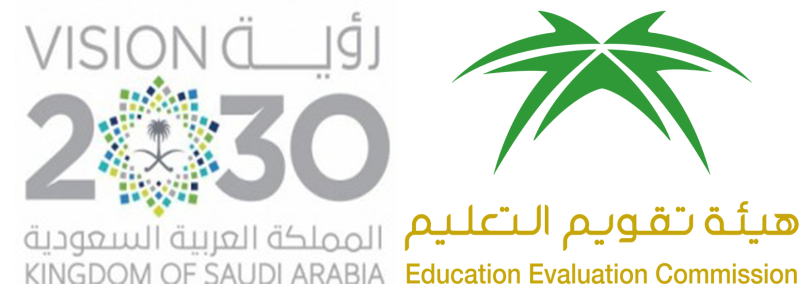 المركز الوطني للتقويم والاعتماد الأكاديميThe National Center Academic Accreditation and Evaluationتقرير المقرر الدراسياسم المقرر:أصول الحوار رمز المقرر: ثقف 108ينبغي تسليم تقرير مستقل لكل مقرر، ولكل شعبة للمقرر الواحد حتى في حالة تدريس المقرر من قبل الأستاذ نفسه، ويستكمل أستاذ المقرر "تقرير المقرر" في نهاية تدريسه ويُسلَّم لمنسق البرنامج.إذا كان المقرر الدراسي يُدرَّس في أكثر من موقع أو أكثر من شعبة، فينبغي إعداد التقرير من قِبَلِ كل أستاذعلى حِدَة، وعلى منسق المقرر إعداد تقريرٍ موحَّد مع إرفاق التقارير الخاصة بكلِّ موقع.تقرير المقرر الدراسيللاطلاع على الإرشادات الخاصة بطريقة تعبئة هذا النموذج يمكن الرجوع لدليل ضمان الجودة والاعتماد.أ. التعريف بالمقرر الدراسي ومعلومات عامة عنه:ب. تدريس المقرر الدراسي:2. آثار عدم تغطية موضوعات في المقرر:3. تقويم مخرجات التعلم في المقرر:ملاحظة:يمكن تحليل تقييم مستوى اكتساب الطلاب لكل مخرج تعليمي في المقرر من خلال تقييم نتائج أداء الطلاب باستخدام مؤشر أداء للمخرج التعليمي أو من خلال مقاييس التقدير الوصفي -روبركس (rubrics) أو أي طريقة لاحتساب الدرجات بما يتناسب مع طبيعة الأعمال أو الاختبارات محل التقييم.ج. النتائج:د. المصادر والمرافق:هـ. مسائل إدارية:و. تقويم المقرر الدراسي:ز-التخطيط للتطوير:المؤسسة التعليمية:جامعة الإمام محمد بن سعود الإسلاميةتاريخ التقرير:xxxxالكلية/القسم:كلية الشريعة / قسم الثقافة الإسلاميهالكلية/القسم:كلية الشريعة / قسم الثقافة الإسلاميه1. اسم المقرر:
أصول الحوار1. اسم المقرر:
أصول الحوار1. اسم المقرر:
أصول الحوار1. اسم المقرر:
أصول الحوار1. اسم المقرر:
أصول الحواررمزه:ثقف 108رمزه:ثقف 108رمزه:ثقف 108رقم الشعبة:xxxxرقم الشعبة:xxxxرقم الشعبة:xxxx2. اسم عضو هيئة التدريس المسؤول عن تدريس المقرر: xxxxمكان تقديم المقرر:مدينة الملك عبدالله للطالبات / مبنى ××2. اسم عضو هيئة التدريس المسؤول عن تدريس المقرر: xxxxمكان تقديم المقرر:مدينة الملك عبدالله للطالبات / مبنى ××2. اسم عضو هيئة التدريس المسؤول عن تدريس المقرر: xxxxمكان تقديم المقرر:مدينة الملك عبدالله للطالبات / مبنى ××2. اسم عضو هيئة التدريس المسؤول عن تدريس المقرر: xxxxمكان تقديم المقرر:مدينة الملك عبدالله للطالبات / مبنى ××2. اسم عضو هيئة التدريس المسؤول عن تدريس المقرر: xxxxمكان تقديم المقرر:مدينة الملك عبدالله للطالبات / مبنى ××2. اسم عضو هيئة التدريس المسؤول عن تدريس المقرر: xxxxمكان تقديم المقرر:مدينة الملك عبدالله للطالبات / مبنى ××2. اسم عضو هيئة التدريس المسؤول عن تدريس المقرر: xxxxمكان تقديم المقرر:مدينة الملك عبدالله للطالبات / مبنى ××2. اسم عضو هيئة التدريس المسؤول عن تدريس المقرر: xxxxمكان تقديم المقرر:مدينة الملك عبدالله للطالبات / مبنى ××2. اسم عضو هيئة التدريس المسؤول عن تدريس المقرر: xxxxمكان تقديم المقرر:مدينة الملك عبدالله للطالبات / مبنى ××2. اسم عضو هيئة التدريس المسؤول عن تدريس المقرر: xxxxمكان تقديم المقرر:مدينة الملك عبدالله للطالبات / مبنى ××2. اسم عضو هيئة التدريس المسؤول عن تدريس المقرر: xxxxمكان تقديم المقرر:مدينة الملك عبدالله للطالبات / مبنى ××3. السنة والفصل الدراسي الذي أعد فيه هذا التقرير: xxxx3. السنة والفصل الدراسي الذي أعد فيه هذا التقرير: xxxx3. السنة والفصل الدراسي الذي أعد فيه هذا التقرير: xxxx3. السنة والفصل الدراسي الذي أعد فيه هذا التقرير: xxxx3. السنة والفصل الدراسي الذي أعد فيه هذا التقرير: xxxx3. السنة والفصل الدراسي الذي أعد فيه هذا التقرير: xxxx3. السنة والفصل الدراسي الذي أعد فيه هذا التقرير: xxxx3. السنة والفصل الدراسي الذي أعد فيه هذا التقرير: xxxx3. السنة والفصل الدراسي الذي أعد فيه هذا التقرير: xxxx3. السنة والفصل الدراسي الذي أعد فيه هذا التقرير: xxxx3. السنة والفصل الدراسي الذي أعد فيه هذا التقرير: xxxx4.عدد الطلاب الذين بدأوا المقرر: xxxx4.عدد الطلاب الذين بدأوا المقرر: xxxx4.عدد الطلاب الذين بدأوا المقرر: xxxx4.عدد الطلاب الذين بدأوا المقرر: xxxxعدد الطلاب الذين اجتازوا المقرر بنجاح: xxxxعدد الطلاب الذين اجتازوا المقرر بنجاح: xxxxعدد الطلاب الذين اجتازوا المقرر بنجاح: xxxxعدد الطلاب الذين اجتازوا المقرر بنجاح: xxxxعدد الطلاب الذين اجتازوا المقرر بنجاح: xxxxعدد الطلاب الذين اجتازوا المقرر بنجاح: xxxxعدد الطلاب الذين اجتازوا المقرر بنجاح: xxxx5.إجمالي عدد ساعات المقرر وتوزيعها.5.إجمالي عدد ساعات المقرر وتوزيعها.5.إجمالي عدد ساعات المقرر وتوزيعها.5.إجمالي عدد ساعات المقرر وتوزيعها.5.إجمالي عدد ساعات المقرر وتوزيعها.5.إجمالي عدد ساعات المقرر وتوزيعها.5.إجمالي عدد ساعات المقرر وتوزيعها.5.إجمالي عدد ساعات المقرر وتوزيعها.5.إجمالي عدد ساعات المقرر وتوزيعها.5.إجمالي عدد ساعات المقرر وتوزيعها.5.إجمالي عدد ساعات المقرر وتوزيعها.محاضراتدروس إضافيةدروس إضافيةدروس إضافيةالمعامل أو الإستديوالتطبيقالتطبيقأخرىالمجموعساعات التدريس الفعليةالمخطط له30-------75ساعات التدريس الفعليةالمنفّذ فعلياًxxxx-------xxxxالساعات المعتمدةالمخطط له30-------75الساعات المعتمدةالمنفّذ فعلياًxxxx-------xxxx1. التغطية للموضوعات المخطط لها:1. التغطية للموضوعات المخطط لها:1. التغطية للموضوعات المخطط لها:1. التغطية للموضوعات المخطط لها:1. التغطية للموضوعات المخطط لها:الموضوعات التي تمت تغطيتهاساعات التدريس المخطط لهاساعات التدريس المخطط لهاساعات التدريس الفعليةأسباب الاختلاف، إذا زادت نسبة الاختلاف عن عدد الساعات المخطط لها مسبقاً بـ 25%.1-مدخـــل:أ ــ مفهوم الحوار والألفاظ ذات الصلة به من مفردات ( الجدل المناظرة- النقاش...).ب – أهمية الحوار .ج – مشروعية الحوار في الكتاب والسنة .1-مدخـــل:أ ــ مفهوم الحوار والألفاظ ذات الصلة به من مفردات ( الجدل المناظرة- النقاش...).ب – أهمية الحوار .ج – مشروعية الحوار في الكتاب والسنة .2أ-إذا أعطيت المحاضرة في العدد المخطط له ينقل العدد نفسهب-وإذا لم تعط المحاضرة كما هو محدد بحيث نقص العدد كما هو مخطط يكتب العددأ- يكتب لا يوجدب- يبين سبب اختلاف ساعات التتدريس الخاصة بالعضوة عن المخطط لها  ( كوجود مؤتمر للقسم)2- مبادئ الحوار :أ-الانطلاق من الأصول المشتركة.ب-البدء من نقاط الاتفاق ورد الاختلاف إليها.ج- تحديد المصطلحات بدقة.د- الاتزان في التناول بين الفكرة، وصاحبها . 2- مبادئ الحوار :أ-الانطلاق من الأصول المشتركة.ب-البدء من نقاط الاتفاق ورد الاختلاف إليها.ج- تحديد المصطلحات بدقة.د- الاتزان في التناول بين الفكرة، وصاحبها . 6xxxxxxxx    3ــ آداب الحوار : أ- التجرد للحق والتزام العدل .ب - الأمانة العلمية في توثيق المعلومات .  ج - حسن الاستماع وتجنب المقاطعة .  د- التزام الأحسن في الحديث. هـ - عدم السخرية من الخصم .و- توقي الإعجاب بالنفس عند الغلبة .ز- توقي الغل والحقد وسوء الظن مع الخصم .ح - الاعتراف بالحق إذا تبين .       3ــ آداب الحوار : أ- التجرد للحق والتزام العدل .ب - الأمانة العلمية في توثيق المعلومات .  ج - حسن الاستماع وتجنب المقاطعة .  د- التزام الأحسن في الحديث. هـ - عدم السخرية من الخصم .و- توقي الإعجاب بالنفس عند الغلبة .ز- توقي الغل والحقد وسوء الظن مع الخصم .ح - الاعتراف بالحق إذا تبين .   6xxxxxxxx4 ــ أنواع الحــوار ونماذجه :  أ-الحوار الديني ونماذجه .ب-الحوار المذهبي ونماذجه .ج-الحوار الحضاري ونماذجه .د-الحوار الدولي ونماذجه .4 ــ أنواع الحــوار ونماذجه :  أ-الحوار الديني ونماذجه .ب-الحوار المذهبي ونماذجه .ج-الحوار الحضاري ونماذجه .د-الحوار الدولي ونماذجه .6xxxxxxxx5-جهود المملكة العربية السعودية في الحوار :   أ- في مجالات الحوار : - الحوار الوطني - حوار الحضارات .- حوار الأديان .    ب- في مؤسسات الحوار :       -  في الداخل :-  * مركز الملك عبدالعزيز . * كراسي البحوث .* مراكز البحوث .     - في الخارج :-   * مركز الملك عبدالله لحوار أتباع الأديان . 5-جهود المملكة العربية السعودية في الحوار :   أ- في مجالات الحوار : - الحوار الوطني - حوار الحضارات .- حوار الأديان .    ب- في مؤسسات الحوار :       -  في الداخل :-  * مركز الملك عبدالعزيز . * كراسي البحوث .* مراكز البحوث .     - في الخارج :-   * مركز الملك عبدالله لحوار أتباع الأديان . 10xxxxxxxxبالنسبة للموضوعات التي لم يتم تغطيتها أو لم تُقدَّم بشكلٍ كامل، فعليك التعليق حول ما إذا كان ذلك قد أثّر على مخرجات التعلم للمقرر، أو على دراسة مقررات لاحقة في البرنامج، ومن ثمّ اقترح الإجراءات التي يمكن القيام بها للتعويض عن ذلك.بالنسبة للموضوعات التي لم يتم تغطيتها أو لم تُقدَّم بشكلٍ كامل، فعليك التعليق حول ما إذا كان ذلك قد أثّر على مخرجات التعلم للمقرر، أو على دراسة مقررات لاحقة في البرنامج، ومن ثمّ اقترح الإجراءات التي يمكن القيام بها للتعويض عن ذلك.بالنسبة للموضوعات التي لم يتم تغطيتها أو لم تُقدَّم بشكلٍ كامل، فعليك التعليق حول ما إذا كان ذلك قد أثّر على مخرجات التعلم للمقرر، أو على دراسة مقررات لاحقة في البرنامج، ومن ثمّ اقترح الإجراءات التي يمكن القيام بها للتعويض عن ذلك.الموضوعات التي لمُ تغطَّ بشكلٍ وافٍ (إن وجدت)مخرجات التعلم التي تأثرت بذلكما يمكن اتخاذه من إجراءات تعويضيةتكتب الموضوعات  التي نقص عدد  الساعات فيها كما هو مخطط )وإذا لم يوجد يكتب لايوجدxxxxxxxxممخرجات التعلم للمقررطرق التقويم الخاصة بكل مخرج تعليميطرق التقويم الخاصة بكل مخرج تعليميتحليل موجز لنتائج تقويم كل مخرج تعليمي1المعرفةالمعرفةالمعرفةالمعرفة1.1أن يتعرف الطالب على التراث الإسلامي في الحوار.أن يتعرف الطالب على التراث الإسلامي في الحوار.إعداد أوراق عمل.المشاركات داخل القاعة.إعداد البحوث.الاختبارات( النهائية - الفصلية )xxxx1.2أن يعرف الطالب  أصول الحوارفي العصر الحديث وصلته بالتطور الحضاري.أن يعرف الطالب  أصول الحوارفي العصر الحديث وصلته بالتطور الحضاري.إعداد أوراق عمل.المشاركات داخل القاعة.إعداد البحوث.الاختبارات( النهائية - الفصلية )xxxx1.3أن يتعرف الطالب علي الظواهر الحوارية ونماذجها وتطبيقاتها. أن يتعرف الطالب علي الظواهر الحوارية ونماذجها وتطبيقاتها. إعداد أوراق عمل.المشاركات داخل القاعة.إعداد البحوث.الاختبارات( النهائية - الفصلية )xxxx1.4أن يتعرف الطالب علي سنة التنوع والتعدد الحواري في المجتمع الإنسانيأن يتعرف الطالب علي سنة التنوع والتعدد الحواري في المجتمع الإنسانيإعداد أوراق عمل.المشاركات داخل القاعة.إعداد البحوث.الاختبارات( النهائية - الفصلية )xxxx2المهارات الإدراكيةالمهارات الإدراكيةالمهارات الإدراكيةالمهارات الإدراكية2.2أن يكتسب الطالب مهارة تمييز الظاهرة الحواريةعن غيرها من الظواهر الإنسانية.تقييم المناقشات الحوارية. أوراق عمل.بحوث.تقييم المناقشات الحوارية. أوراق عمل.بحوث.xxxx2.3أن يكتسب الطالب مهارة تحليل الحوار ونقده.تقييم المناقشات الحوارية. أوراق عمل.بحوث.تقييم المناقشات الحوارية. أوراق عمل.بحوث.xxxx2.4أن يكتسب الطالب مهارة المقارنة بين  الحوارات الإنسانية.تقييم المناقشات الحوارية. أوراق عمل.بحوث.تقييم المناقشات الحوارية. أوراق عمل.بحوث.xxxx3مهارات العلاقات الشخصية وتحمل المسؤولية مهارات العلاقات الشخصية وتحمل المسؤولية مهارات العلاقات الشخصية وتحمل المسؤولية مهارات العلاقات الشخصية وتحمل المسؤولية 3.1أن يمتلك الطالب القدرة على العمل والتفاعل ضمن مجموعة.التقييم الذاتي.تقييم المجموعات بعضهم البعض.الملاحظة المباشرة للحوارات والمناقشات.التقييم الذاتي.تقييم المجموعات بعضهم البعض.الملاحظة المباشرة للحوارات والمناقشات.xxxx3.2أن  يستخدم الطالب مهارة الاتصال.التقييم الذاتي.تقييم المجموعات بعضهم البعض.الملاحظة المباشرة للحوارات والمناقشات.التقييم الذاتي.تقييم المجموعات بعضهم البعض.الملاحظة المباشرة للحوارات والمناقشات.xxxx3.3ان يستطيع الطالب التفاعل مع المحيط الثقافي المتنوع.التقييم الذاتي.تقييم المجموعات بعضهم البعض.الملاحظة المباشرة للحوارات والمناقشات.التقييم الذاتي.تقييم المجموعات بعضهم البعض.الملاحظة المباشرة للحوارات والمناقشات.xxxx3.4أن يكتسب الطالب القدرة على إدارة الوقت.التقييم الذاتي.تقييم المجموعات بعضهم البعض.الملاحظة المباشرة للحوارات والمناقشات.التقييم الذاتي.تقييم المجموعات بعضهم البعض.الملاحظة المباشرة للحوارات والمناقشات.xxxx3.5أن يكتسب الطالب القدرة على قبول النقد والاستفادة منه.التقييم الذاتي.تقييم المجموعات بعضهم البعض.الملاحظة المباشرة للحوارات والمناقشات.التقييم الذاتي.تقييم المجموعات بعضهم البعض.الملاحظة المباشرة للحوارات والمناقشات.xxxx4مهارات الاتصال ومهارات تقنية المعلومات والمهارات العدديةمهارات الاتصال ومهارات تقنية المعلومات والمهارات العدديةمهارات الاتصال ومهارات تقنية المعلومات والمهارات العدديةمهارات الاتصال ومهارات تقنية المعلومات والمهارات العددية4.1أن يتمكن الطالب من القدرة على الاستفادة العلمية عبر الشبكة العنكبوتية.تقديم أوراق عمل باستخدام برامج حاسوبية.تقديم أوراق عمل باستخدام برامج حاسوبية.xxxx4.2أن يتمكن الطالب من القدرة على التواصل الثقافي مع المجتمع الإسلامي وغيره عبر الشبكة العنكبوتيةتقديم أوراق عمل باستخدام برامج حاسوبية.تقديم أوراق عمل باستخدام برامج حاسوبية.xxxxلخَّصالإجراءاتالتي توصي بها من أجل تحسين استراتيجيات التدريس بناءً على نتائج عمليات التقويم في الجدول أعلاه، رقم (3).4.مدى فاعلية استراتيجيات التدريس المستخدمة لتحقيق مخرجات التعلم المستهدفة كما هي موضحة في توصيف المقرر (انظر استراتيجيات التدريس المخطط لها المذكورة في توصيف المقرر بالإضافة إلى وصف مجالات مخرجات التعلم في وثيقة "الإطار الوطني للمؤهلات"):4.مدى فاعلية استراتيجيات التدريس المستخدمة لتحقيق مخرجات التعلم المستهدفة كما هي موضحة في توصيف المقرر (انظر استراتيجيات التدريس المخطط لها المذكورة في توصيف المقرر بالإضافة إلى وصف مجالات مخرجات التعلم في وثيقة "الإطار الوطني للمؤهلات"):4.مدى فاعلية استراتيجيات التدريس المستخدمة لتحقيق مخرجات التعلم المستهدفة كما هي موضحة في توصيف المقرر (انظر استراتيجيات التدريس المخطط لها المذكورة في توصيف المقرر بالإضافة إلى وصف مجالات مخرجات التعلم في وثيقة "الإطار الوطني للمؤهلات"):4.مدى فاعلية استراتيجيات التدريس المستخدمة لتحقيق مخرجات التعلم المستهدفة كما هي موضحة في توصيف المقرر (انظر استراتيجيات التدريس المخطط لها المذكورة في توصيف المقرر بالإضافة إلى وصف مجالات مخرجات التعلم في وثيقة "الإطار الوطني للمؤهلات"):قائمة استراتيجيات التدريس المذكورة في توصيف المقررهل كانت فاعلة؟هل كانت فاعلة؟الصعوبات التي أعاقت استخدام استراتيجيات التدريس، والإجراءات المقترحة للتعامل معها.قائمة استراتيجيات التدريس المذكورة في توصيف المقررلانعمالصعوبات التي أعاقت استخدام استراتيجيات التدريس، والإجراءات المقترحة للتعامل معها.توزيع موضوعات القاعه إلى مجموعات للمداخلة في كل موضوع .XxxxxxxXxxحوار عام لجميع القاعة لمجموعات التحضير والإلقاء .xxxxxxxxxxإشرف أستاذ المقرر على القاعه والتعليق على المادة العلميه وتوجيه الحوارxxxxxxxxxxالمحاضرة .xxxxxxxxxxالقراءه والاطلاع الشاملتكوين مجموعات عملالحوار والمناقشهمجموعة التحضير والإلقاءمجموعة المداخلهالحوار الجماعي المفتوحالبحثعن الماده العلميه وعرضها من خلال الشبكة المعلوماتيه في القاعه عرض التجارب الشخصيه في التواصل الثقافي من خلال الشبكة المعلوماتيهالتواصل بين أعضاء القاعه بعضهم البعض وبينهم وبين الاستاذ1. توزيع التقديرات:منحنى توزيع الدرجات ( الرسم البياني لتوزيع الدرجات ):2. حلل العوامل التي أثرت في النتائج (إن وجدت):xxxx3. الاختلاف(إن وجد) في الوضع الحالي عن عمليات التقويم المخطط لها(انظر توصيف المقرر الدراسي).3. الاختلاف(إن وجد) في الوضع الحالي عن عمليات التقويم المخطط لها(انظر توصيف المقرر الدراسي).الاختلاف (إن وجد) في جدول مهام تقويمالطلبة المخطط لهعن جدول مهام التقويم المنفذ فعلياً (انظر توصيف المقرر الدراسي)الاختلاف (إن وجد) في جدول مهام تقويمالطلبة المخطط لهعن جدول مهام التقويم المنفذ فعلياً (انظر توصيف المقرر الدراسي)الاختلافالسببxxxxxxxx4. التحقق من مصداقية درجات الطلبة(مثل: مراجعة مدى صحة الدرجات من قبل مقوّم مستقل).4. التحقق من مصداقية درجات الطلبة(مثل: مراجعة مدى صحة الدرجات من قبل مقوّم مستقل).النتيجةطرق التحقّقالتدقيق الخارجيتصحيح عينة من الأوراق من قبل مقوم آخر مستقل1. صعوبات الوصول إلى المصادر أو المرافق (إن وجدت):xxxx2. آثارهذهالصعوبات على عملية تعلم الطلبة في المقرر، والإجراءات المقترحة للتعامل معها:xxxx1. الصعوبات التنظيمية أو الإدارية الحاصلة (إن وجدت) xxxx2. آثار هذه الصعوبات على عملية تعلم الطلبة في المقرر، والإجراءات المقترحة للتعامل معها:xxxx1. تقويم الطالب للمقرر الدراسي (ترفق نتائج الاستطلاع):(في حال الاكتفاء بالتقييم الالكتروني من قبل الجامعة ، يقال : يتم التقييم الالكتروني من قبل الكلية الكترونيًاولايكتب في الخانات الأسفل شيء.وعند تفعيل الاستبانات الورقية يقال: مرفق الاستبانة . وبعدها يكتب في الخانات التي بالأسفل المطلوب)أ. أهم نقاط القوة وتوصيات التحسين بحسب تقويم الطلبة: xxxxب. رد أستاذ المقرر أو فريق التدريس على هذا التقويم:xxxx2. تقويمات أخرى (من قبل رئيس القسم أو ملاحظة الزملاء أو مراجع مستقل أو مراجعة اعتماد أو تقويم من جهات ذات علاقة بالبرنامج):أ. أهم نقاط القوة وتوصيات التحسين، بحسب هذه التقويمات: xxxxب. رد أستاذ المقرر أو فريق التدريس على هذا التقويم:xxxx1. مدى التقدم في الإجراءات المقترحة لتحسين المقرر في التقارير السابقة (إن وجد):1. مدى التقدم في الإجراءات المقترحة لتحسين المقرر في التقارير السابقة (إن وجد):1. مدى التقدم في الإجراءات المقترحة لتحسين المقرر في التقارير السابقة (إن وجد):1. مدى التقدم في الإجراءات المقترحة لتحسين المقرر في التقارير السابقة (إن وجد):الإجراءات الموصى بها للتحسين في تقارير المقرر السابقةالإجراءات المنفذةالنتائجالتحليلأ.xxxxxxxxxxxxxxxxب. xxxxxxxxxxxxxxxxج. xxxxxxxxxxxxxxxxد. xxxxxxxxxxxxxxxx2. اذكر الإجراءات الأخرى المتخذة من قبل أستاذ المقرر لتطوير المقرر (مبنية على تقرير المقرر السابق أو استطلاعات الرأي أو الرأي المستقل أو تقويم المقرر).xxxxxxxxxxxx3. خطة العمل المقترحة للفصل الدراسي القادم أو العام القادم 3. خطة العمل المقترحة للفصل الدراسي القادم أو العام القادم 3. خطة العمل المقترحة للفصل الدراسي القادم أو العام القادم 3. خطة العمل المقترحة للفصل الدراسي القادم أو العام القادم التوصيات المقترحة لمزيد من التطويرالأهداف المخطط لها(يجب أن تكون قابلة للقياس)الشخص المقترح المسؤول عن تنفيذ خطة العملالدعم المطلوبxxxxxxxxxxxxxxxxxxxxxxxxxxxxxxxxXxxxxxxxxxxxxxxxxxxxxxxxxxxxxxxxاسم استاذ المقرر:اسم استاذ المقرر:التوقيع:تاريخ استكمال التقرير:اسم منسق البرنامج:اسم منسق البرنامج:اسم منسق البرنامج:التوقيع:تاريخ استلام التقرير: